THE ANGLICAN CHURCH WOMEN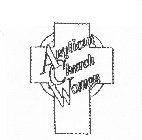 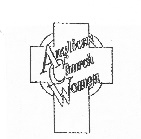 DIOCESE OF TORONTOinvite you to theAnnual General Meeting (Zoom)SATURDAY APRIL 17, 202110:00 am – 12:00 noonTheme“Challenged to Move Forward”Special Guest: The Most Reverend Linda NichollsThe invitation with the registration link will be emailed to each church by March 19, 2021  also registration information will be on the Diocesan website March 22, 2021For further information:Telephone: 416-363-0018 (leave message)     E-Mail: acw@toronto.anglican.caDiocesan website:  toronto.anglican.ca   